Svenska Designstudion Ames Studio har fått det exklusiva uppdraget att designa Design Weeks första Beta-installation i Kungsträdgården för Stockholm Furniture & Light FairInstallationen som går under namnet ”Light House” är en metaforisk installation som ser ut som en teknisk ritning. Detta för att anspela på den tidiga fasen i en designprocess. Huset kommer visa olika spännande ljusscenarier allt ifrån en soluppgång 06.00-10.00 för att väcka pendlarna, en kärlekshälsning kl.14.00 och ett vackert norrsken kl 20.00.Stockholm Design Week är initiativtagare för detta beta-projekt. Tillsammans med Ames Studio så har de utvecklat en informationsportal i centrala Stockholm för stadens invånare och turister. På plats så kommer besökare få en gratis ljusupplevelse som går att se hela veckan både dag och natt. Installationen som går under namnet ”Light House” är en metaforisk installation som ser ut som en teknisk ritning. Detta för att anspela på den tidiga fasen i en designprocess. Huset kommer visa olika spännande ljusscenarier allt ifrån en soluppgång 06.00-10.00 för att väcka pendlarna, en kärlekshälsning kl.14.00 och ett vackert norrsken kl 20.00.Bredvid detta så kommer besökare kunna få kika på vad som händer under veckan genom att öppna 4 dörrportaler på plats. Biljettförsäljning till Stockholm Furniture & Light Fair kommer även finnas på plats via en digital QR-kod placerad på infografiken.”Det är inte konstigt att vi har en fascination till ljus i detta nordiska land. Vi har skapat en plats som behöver februarimörkret för att ge kontrast till vårt ljusspel. Vi vill skapa en gemensam öppen yta för Stockholm där de kan hämta energi och inspiration.” - Amanda Ames, Kreativ Chef, Ames StudioDesignbyrån Ames Studio jobbar med produktutveckling, konceptdesign, branding och identitetsskapande på ett slagkraftigt, innovativt och funktionellt sätt. Med bas i Stockholm och med tillgång till ett internationellt designteam i fem länder kan Ames Studio erbjuda bred designkompetens samt kunskap om olika kulturer och marknader. Ames Studio grundades 2013 av Amanda Ames. www.amesstudio.seFör mer information, vänligen kontakta:Ames StudioSanna Rosell, PR coordinatorTel: +46 703 407 49 29Email: sanna@amesstudio.se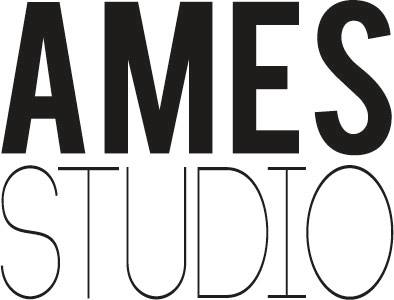 